Recruitment of participants to the MAmMOTH (Maintaining Musculoskeletal Health) Study finished in spring 2017.In all, 1002 people are taking part in the study. Participants come from all across Scotland, including:173 in Inverness208 across the Highlands332 in Aberdeen and Aberdeenshire289 in Glasgow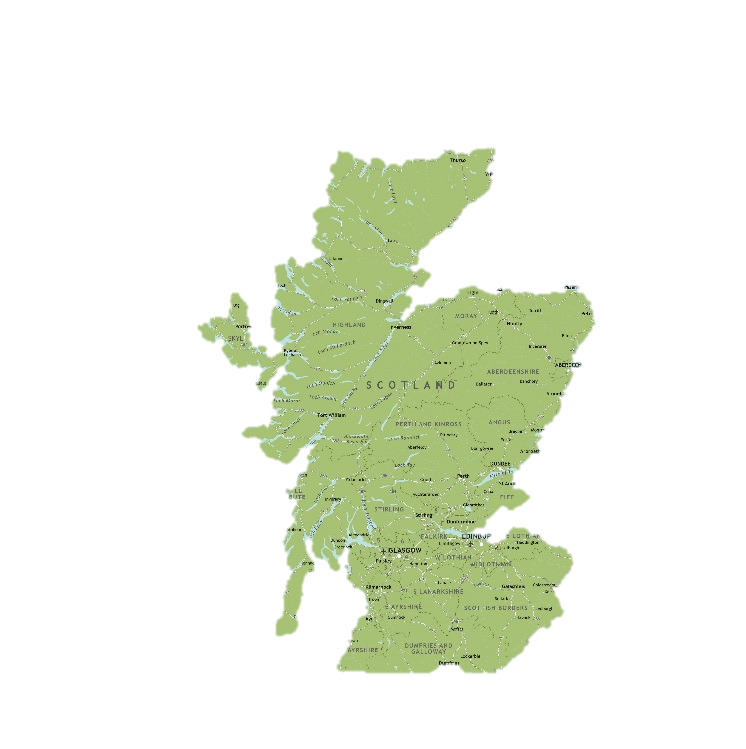 Over the next year, we will continue to follow up all participants.Most people are returning their follow-up questionnaires right now.We expect the results of the study to be available in autumn 2019.Reminder: Importance of returning the questionnaires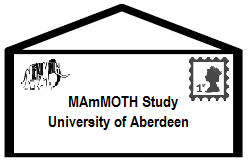 Filling out and returning the MAmMOTH questionnaires is vitally important for our research. The responses we commonly hear are: ‘I no longer have any pain’ or ‘I have withdrawn from treatment’ and that their responses are no longer useful.This is NOT true! We hope to garner responses that reflect a wide range of circumstances and a high response rate is essential to provide us with accurate and substantive results.Introducing: Adam Fletcher (Project Assistant)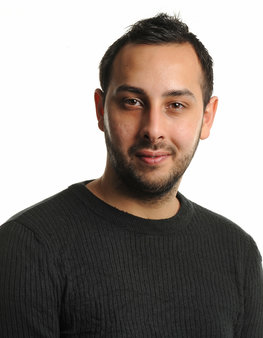 Adam joined the Epidemiology group as a part of the MAmMOTH study in July 2017. He earned his MSc in Strategic Studies and International Law from the University of Aberdeen in 2015. Prior to joining Epidemiology group, Adam was involved in research elsewhere at the University, working with both quantitative and qualitative data as part of the Arab Transitions project.Results: Due Autumn 2019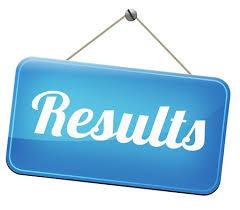 The final questionnaires will be collected by the summer of 2019. The results will then be sent to participants and stakeholders via a newsletter in autumn 2019. This will include a summary of all the notable findings, with a link to the research paper if you would like more details.More Information:Where to find usWebsite: https://w3.abdn.ac.uk/hsru/mammoth/   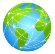 Twitter:  @UoAEpi   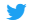 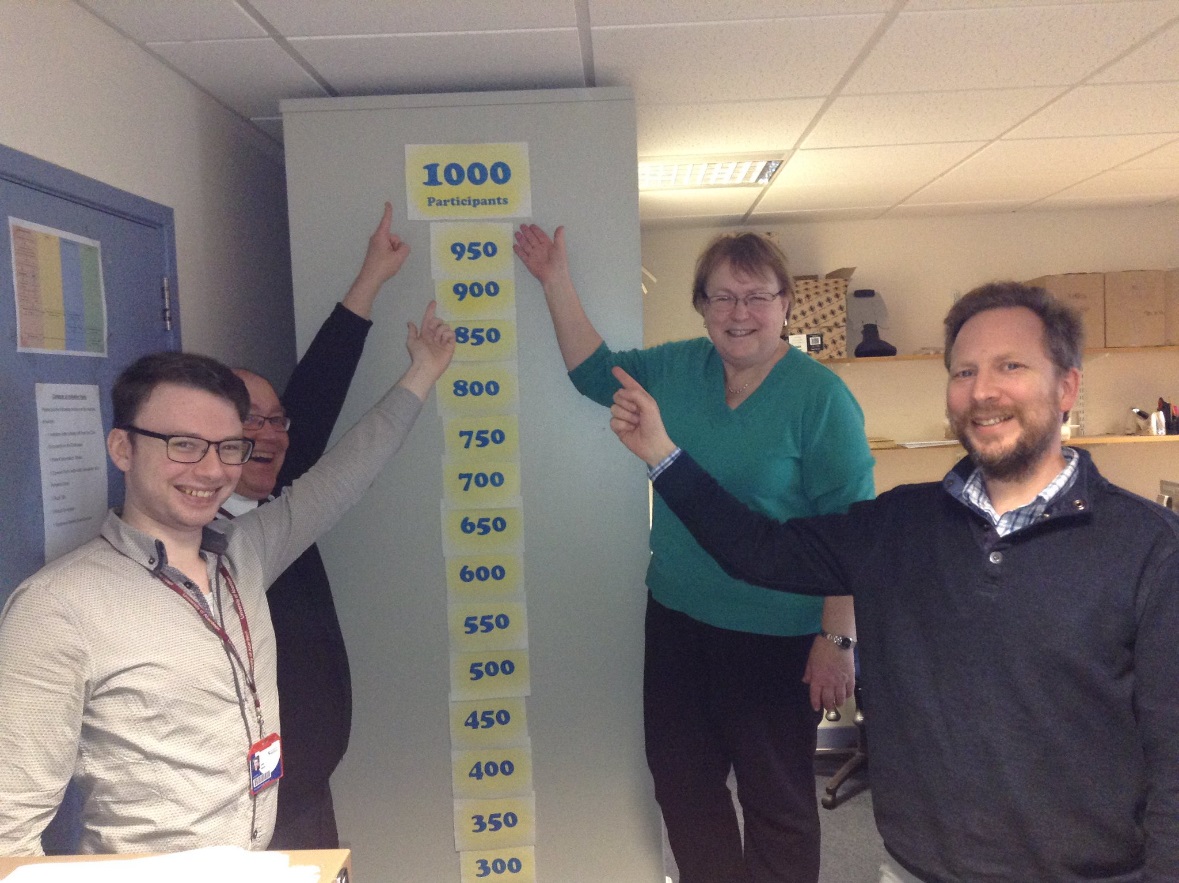 Mark, Gary, Anne and marcus with the mammoth recruitometerrecruitment updateContact detailsIf you have any queries about the study, please contact:Marcus Beasley, Study CoordinatorTelephone01224 437087emailmammoth@abdn.ac.ukaddressEpidemiology groupHealth Sciences BuildingUniversity of AberdeenForesterhillAberdeen, AB25 2ZD